Výukový materiál vytvořený v rámci projektu „EU peníze školám“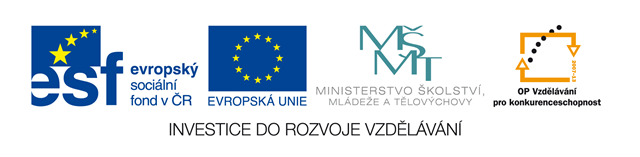 Škola: Střední škola právní – Právní akademie, s.r.o.Typ šablony:	III/2 Inovace a zkvalitnění výuky prostřednictvím ICTProjekt: 				CZ.1.07/1.5.00/34.0236Tematická oblast:	ÚčetnictvíAutor: 				Ing. Vlasta StrakováTéma: 				Odpisy a vyřazení DMČíslo materiálu: 	VY_32_INOVACE_UC_16_odpisy a vyřazení DMDatum tvorby: 		21. 5. 2013Anotace: 	Prezentace je určena pro žáky 2., 3. 4. ročníku SŠ, slouží k procvičení učiva a ověření znalostí žáků.Klíčová slova: 	odpisy účetní a daňové, vyřazení DMODPISYZkratky:	VC – vstupní cena		ZC – zůstatková cena1. příklad - vypočítejte roční odpisvstupní cena DHM je 1 500 000,-, doba užívání je 3 roky,vstupní cena je 2 400 000,-, doba upotřebitelnosti je 10 letvstupní cena je 7 200 000,-, doba užívání je 6 let2. příklad - vypočítejte zůstatkovou cenua)	vstupní cena je 8 000 000,-; oprávky činí 320 000,-b)	počáteční cena je 16 000 000,-; oprávky činí 1 000 000,-c)	pořizovací cena je 40 000 000,-; oprávky činí 9 600 000,-3. příklad - vypočtěte zůstatkovou cenu po ??? letech; doplňte do tabulkya)	pořizovací cena DHM je . Kč; doba užívání je 5 let; ZC po 3 letechb)	pořizovací cena DHM je 62 mil. Kč; doba užívání je 8 let; ZC po 5 letechc)	pořizovací cena DHM je . Kč; doba užívání jsou 3 roky; ZC po 2 letech4. příklad - doplňte do tabulky, vstupní cena je 9 000 000,- doba užívání je 4 roky5. příklad - Firma Valitex, s. r. o. se rozhodla vyřadit tento dlouhodobý majetek:Budova skladu byla prodána za 3 630 000,- (cena včetně DPH).ÚKOLY:a) Otevřete účty, uveďte číslo účtu a název účtu a zaúčtujte počáteční stavyb) Zaúčtujte účetní případyc) Účetní doklad ve 4. účetním případu je ____________6. příklad - Firma Betonar, s. r. o. (plátce DPH) se rozhodla darovat střední škole nevyužívaný software; Pořizovací cena 90 000,- a dosavadní oprávky 55 000,- ÚKOL:a) Otevřete účty, uveďte číslo účtu a název účtu a zaúčtujte počáteční stavyb) Zaúčtujte účetní případyc) Firma Betonar, s. r. o. odepisovala software po dobu _________ měsíců. CVIČENÍ – ŘEŠENÍ1. příklad - vypočítejte roční odpis500 000,-240 000,-1 200 000,-2. příklad - vypočítejte zůstatkovou cenua) 7 680 000,-b) 15 000 000,-c) 30 400 000,-3. příklad - vypočtěte zůstatkovou cenu po ??? letech; doplňte do tabulky4. příklad - doplňte do tabulky, vstupní cena je 9 000 000,- doba užívání je 4 roky5. příklad022 – DHM						082 – Oprávky k DHM021 – Stavby						081 – Oprávky ke stavbám541 - 							641 - Tržby343 – DPH							311 - Odběratelé6. příklad013 – Software				073 – Oprávky k softwaru543 – Dary							343 - DPHZDROJEMrkosová J.: Účetnictví 2011, vydání první, Brno, Computer Press, a.s., 2011, ISBN 978-80-251-3422-1Není-li uveden zdroj, je použitý materiál z vlastních zdrojů autorky.vstupní cenaroční odpisyoprávkyzůstatková cenaabcvstupní cenaoprávkyzůstatková cena1. rok2. rok3. rok4. rokDHMdůvodvstupní cenadosavadní oprávkyautomobilzcela neopravitelný450 000,-450 000,-budova skladuprodej2 500 000,-2 200 000,-ÚDÚčetní případKč1.VÚDVyřazení automobilu???2.VÚDDodatečný odpis budovy???3.VÚDVyřazení budovy z užívání???4.???Fakturován prodej nemovitosti???ÚDÚčetní případKč1.VÚDDodatečný odpis softwaru???2.VÚDVyřazení softwaru???3.VÚDDPH ze zůstatkové ceny softwaru ve výši 20 %???vstupní cenaroční odpisyoprávkyzůstatková cenaa28 mil.5,6 mil.16,8 mil.11,2 mil.b62 mil.7,75 mil.38,75 mil.23,75 mil.c15 mil.5 mil.10 mil.5 mil.vstupní cenaoprávkyzůstatková cena1. rok9 mil.2,25 mil.6,75 mil.2. rok9 mil.4,5 mil.4,5 mil.3. rok9 mil.6,75 mil.2,25 mil.4. rok9 mil.9 mil.0 mil.PZ   450 000,-1)   450 000,-1)   450 000,-PZ   450 000,-PZ   2 500 000,-PZ   2 200 000,-PZ     90 000,-2)    90 000,-2)    90 000,-PZ   55 000,-1)    35 000,-1)      35 000,-3)        7 000,-3)       7 000,-